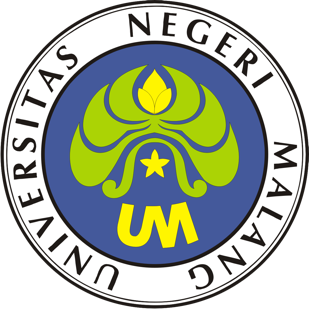 PROSEDUR OPERASIONAL BAKUPEMROSESAN SURAT KETERANGAN AKTIF KULIAH PASCASARJANAUNIVERSITAS NEGERI MALANG2019PROSEDUR OPERASIONAL BAKU PENYUSUNANPEMROSESAN SURAT KETERANGAN AKTIF KULIAH PASCASARJANAUNIVERSITAS NEGERI MALANGPROSEDUR OPERASI BAKU PEMROSESAN SURAT KETERANGAN AKTIF KULIAHA Dasar KegiatanUndang-Undang Nomor 20 Tahun 2003, Tentang Sistem Pendidikan Nasional (Lembaran Negara Republik Indonesia Tahun 2003 Nomor 78, Tambahan Lembaran Negara Republik Indonesia Nomor 4301)Peraturan Pemerintah Nomor 4 Tahun 2014 Tentang Penyelenggaraan Pendidikan Tinggi dan Pengelolaan Perguruan Tinggi (Lembaran Negara Republik Indonesia Tahun 2014 Nomor 16, Tambahan Lembaran Negara Republik Indonesia Nomor 5500)Peraturan Menteri Pendidikan dan Kebudayaan Nomor 30 Tahun 2012 Tentang Oganisasi dan Tata Kerja Universitas Negeri Malang (Berita Negara Republik Indonesia Tahun 2012 Nomor 493)Peraturan Menteri Pendidikan dan Kebudayaan Nomor 71 Tahun 2012 tanggal 12 November 2012 Tentang Statuta Universitas Negeri MalangKeputusan Menteri Pendidikan Nasional Nomor 155/U/1998 Tentang Pedoman Umum Organisasi Mahasiswa di Perguruan TinggiPeraturan Rektor Universitas Negeri Malang Nomor 13/KEP/UN32/KM/2012 Tentang Pedoman Organisasi Kemahasiswaan Universitas Negeri MalangKeputusan Rektor Universitas Negeri Malang Nomor 5.1.2/UN32/KP/2015 Tentang Pemberhentian/Penugasan Dekan Fakultas Sastra Universitas Negeri MalangTujuanMenertibkan administrasi kemahasiswaan terkait dengan surat keteranganMembantu mahasiswa untuk memperoleh surat keterangan aktif kuliah untuk ditujukan ke Instansi lain dengan sepengetahuan Pimpinan Fakultas/UniversitasKegiatan yang DilakukanHasilSurat Keterangan Aktif KuliahAlur Kerja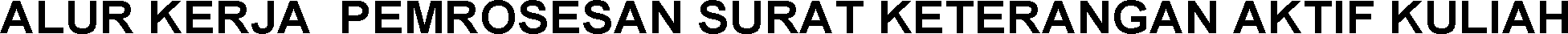 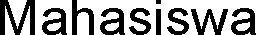 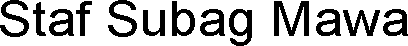 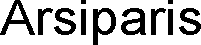 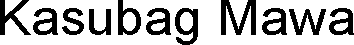 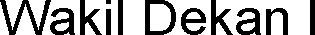 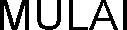 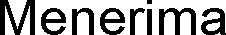 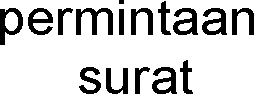 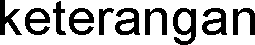 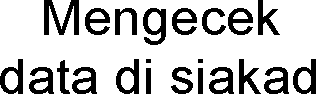 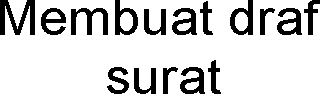 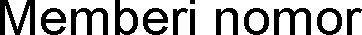 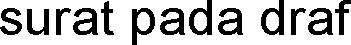 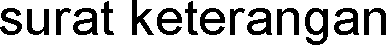 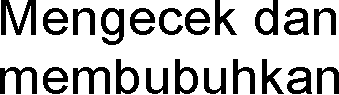 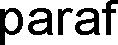 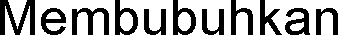 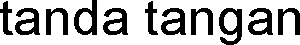 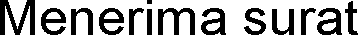 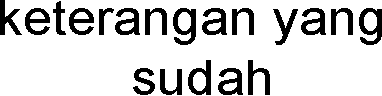 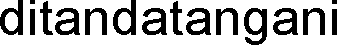 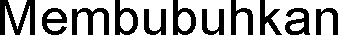 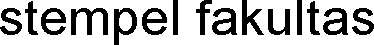 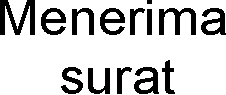 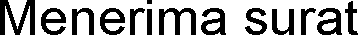 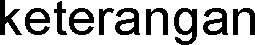 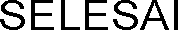 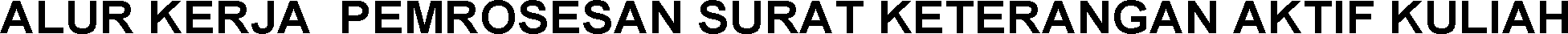 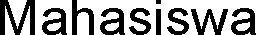 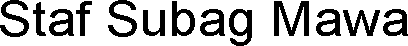 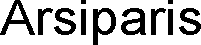 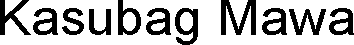 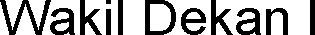 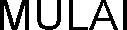 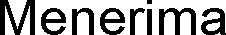 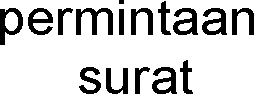 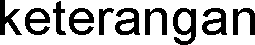 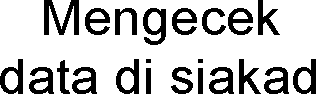 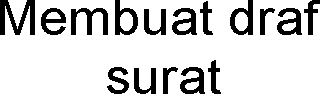 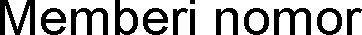 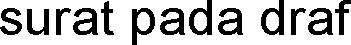 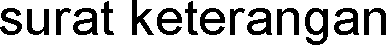 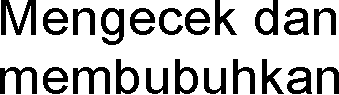 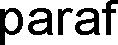 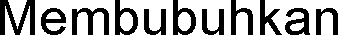 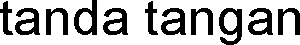 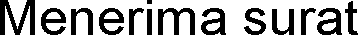 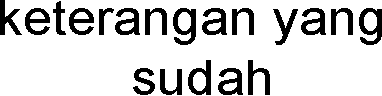 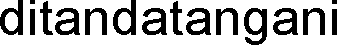 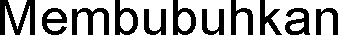 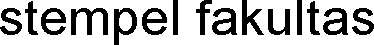 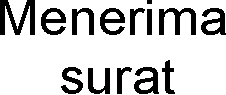 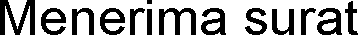 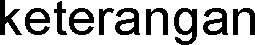 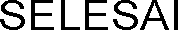 KODE DOKUMENUPM-PPS . A5. 0002REVISI1TANGGAL1 DESEMBER 2018Diajukan oleh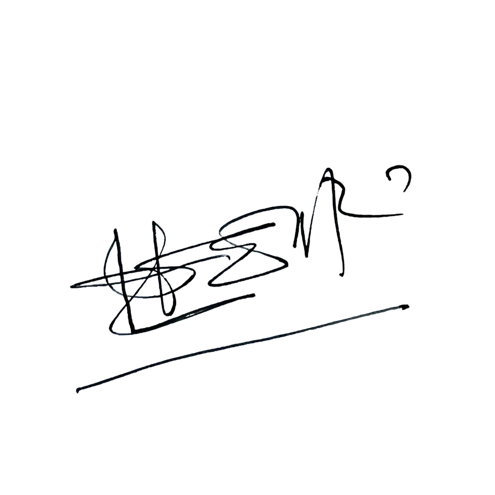 WAKIL DIREKTUR 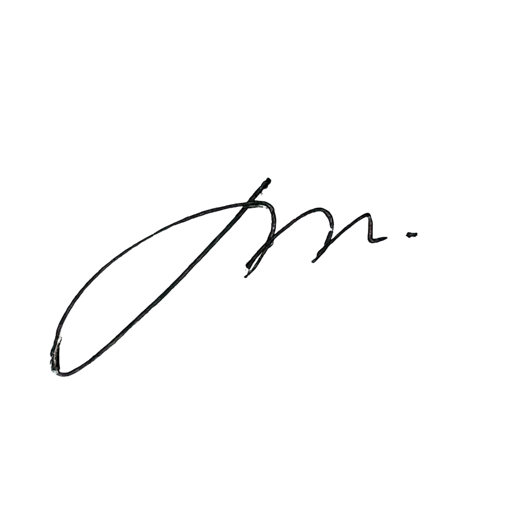 Prof. Dr. Nurul Murtadho, M.Pd NIP 196007171986011001Dikendalikan olehUnit Penjamin MutuProf. Dr. Parno, M.Si NIP  196501181990011001Disetujui oleh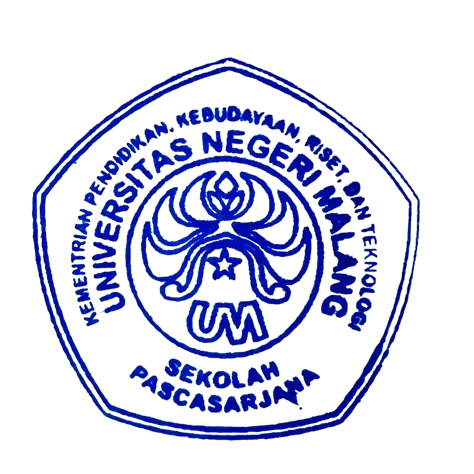 DIREKTUR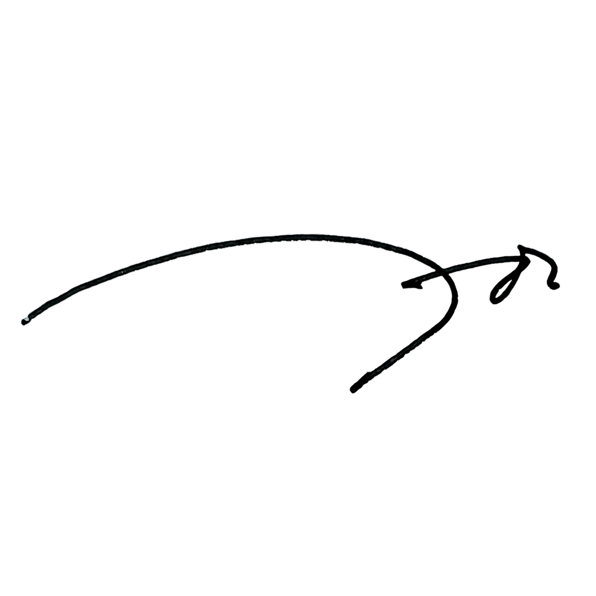 Prof. Dr. Ery Tri Djatmika Rudijanto W.W, MA, M.Si.NIP. 196106111986011001NOAktivitasPelaksanaPelaksanaWaktuOutputNOAktivitas12WaktuOutput1.Menerima permohonan surat keterangan dari mahasiswaStafFotokopi KTM2.Mengecek data mahasiswa pemohon melalui SiakadStaf5 menitData registrasi mhs3.Memintakan nomor surat pada bagian arsiparisstafarsiparis5 menitNomor surat4.Membuat draf surat keteranganStaf5 menitDraf surat5.Mengecek dan memaraf surat keteranganKasubbag5 menitSurat keterangan sudah di paraf6.Menandatangani surat keteranganWakil Dekan I5 menitSurat keterangan sudahditandatanganiNOAktivitasPelaksanaPelaksanaWaktuOutputNOAktivitas12WaktuOutput7Menerima surat yang sudah ditandatangani dan membubuhkan stempelArsiparisSurat keterangan sudahdistempel8.Menyampaikan kepada mahasiswa pemohonStafSuratketerangan aktif kuliah